◆ 교회 소식 ◆1. 새가족반: 오늘 12:30pm 새가족실. 새가족반 2차 수업이 있습니다.             새가족은 배포된 새 가족 교재와 숙제를 가지고 반드시 참여하시기 바랍니다. 2. 상반기 봉사자 리더십 컨퍼런스: 3/10(일) 12:30pm 도서실에서 교회사역 리더십              상반기 전체 미팅이 있습니다. 모든 제직들과 봉사자들은 모두 참여해주시기               바랍니다.   3. 바나바 1기 세미나 개강: 3/17(일) 12:30pm 도서실(새가족실)에서 ‘바나바 1기            세미나’가 개강합니다.  4. 일광 절약 시간제: Daylight Saving Time이 3/10(일) 2am->3am 한시간            빨라집니다. 토요일밤 자기 전에 시계를 한시간 더 빠르게 하세요.            셀폰은 자동 조정됩니다.  5. 교우 소식: *친교-조순행:생일 감사. * 이유선/조경행-한국 방문(3/4~13)             *3/10 주일예배와 3/6&13 수요예배 피아노 반주- 고성숙   ◆ 기도 제목 ◆* 매일 밤 9시는 처소에서 중보기도 시간입니다.1.	교회를 위하여        	1) 	목회자와 당회원들 및 직제 사역자들의 성령충만을 위해, 사역 활성화를 위해    	2) 	새로 오는 3040세대의 교회정착을 위해 5060세대들이 영적 훈련에          열심을 낼 수 있도록 – 자녀 &손자녀 모든 세대가 함께 예배 드리는 교회되도록  2. 	교우들을 위하여    	1) 	치유와 회복을 위하여, 환우들과 시험에 든 이들의 영적 회복을 위해    	2) 	교우들의 사업과 직장에 안정과 경제 회복, 신분 안정을 위해    	3) 	환우 – 김정선, 론 데이비스(손은옥),박정자,신희준,윌리엄 풀러 (하소라) 3. 	당회원, 교역자, 목자, 팀장 등 교회 섬김의 리더들과 사역을 위하여   	말씀과 성령으로 사랑이 충만한 섬김을 위하여, 예배와 사역의 회복을 위해4. 	영혼 구원 사역 (전도와 선교를 위하여)     1) 	리하이 한인들과 주민들이 돌이켜 하나님께 돌아오도록 	     2) 	전 교인이 전도와 선교에 참여하도록  	3)	후원 선교지: (1) 온두라스(권영갑, 박희성) (2) 니카라과 (김향자/이창희)         (3) 북한 지하 교회 성도들-서울 탈북민 1907교회 (김성근 목사) 5. 	세계 평화와 미국의 영적 회복 및 한반도 복음화 통일을 위하여    	1) 	리하이벨리, 펜실베냐, 미국 영적회복을 위해, 러-우크 & 이스라엘 전쟁 종식    	3) 	북한 땅에 복음과 교회가 회복되고 한반도가 복음안에 남북이 하나되도록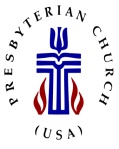 교회 창립 1978.8.20리하이 벨리 한인 교회Korean Church of Lehigh Valley평안 위에 든든히 서는 교회 “교회가 평안하여 든든히 서 가고 주를 경외함과 성령의 위로로 진행하여 수가 더 많아지니라”(사도행전 9:31) 2024년  3월 3일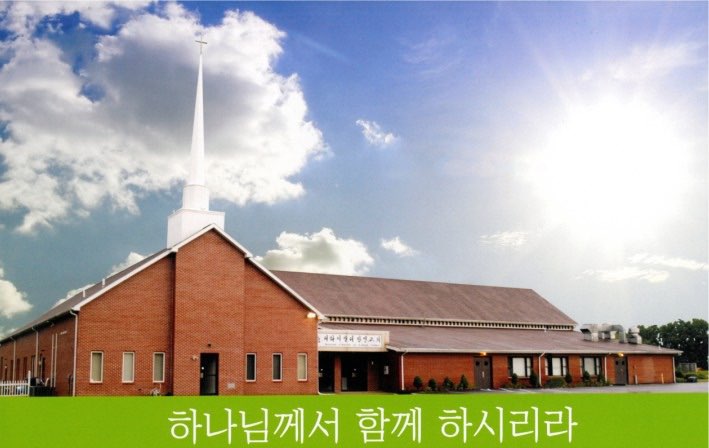 1987 Schadt Avenue, Whitehall, PA 18052Phone Number: (610) 799-1987Email: officekclv@gmail.comWebsite: www.kclv.orgFacebook: kclv lehighvalley담임목사: 조무제 Senior Pastor- Rev.Cho.◆ 예 배 안 내 ◆ - 제47권 9호 –주일 예배 ◆하나님은 영이시니 예배하는 자가 신령과 진정으로 예배할 지니라오전10시 30분                                                                 인도: 조무제 목사※ 표는 일어서 주시기 바랍니다. (You may stand up)◆ 수요 예배 ◆      3/6 (수) 7:30pm/본당                                                     인도: 조무제 목사다음 주일예배 (3/10) “사랑을 더하라” (골로새서3:12~17)         【새벽기도 아침 예배 본문 & 성경통독, 암송구절, 기도 제목】【예 배   위 원】환영합니다!  Welcome to Korean Church of Lehigh Valley!* 예배에 참여하신 모든 여러분들을 진심으로 환영합니다.* 방문하신 분은 연락처 기록을 남기시고, 새 가족실로 오시기 바랍니다.◆ 금주의 성경 암송 구절 ◆“용서하라 그리하면 너희가 용서 받을 것이요” (누가복음 6:37) 예  배시  간  (장  소)주 일 예 배 (한국어)오전10시 30분 (본당)수요 저녁 예배 수요일 오후7:30 (본당)아침 예배 (새벽 기도)화/수/목/금/토요일  오전 6시 (본당)Children & Youth Service (English)Sunday 10:30 AM (교육관Youth Hall)예배에의 부름 Call to worship예배에의 부름 Call to worship예배에의 부름 Call to worship인도자                                                            Presider인도자                                                            Presider인도자                                                            Presider인도자                                                            Presider인도자                                                            Presider인도자                                                            Presider※ 시작 찬양 Opening Hymn  ※ 시작 찬양 Opening Hymn  ※ 시작 찬양 Opening Hymn  찬38 장 “예수 우리 왕이여”       Lord, Jesus we enthrone You찬38 장 “예수 우리 왕이여”       Lord, Jesus we enthrone You찬38 장 “예수 우리 왕이여”       Lord, Jesus we enthrone You찬38 장 “예수 우리 왕이여”       Lord, Jesus we enthrone You찬38 장 “예수 우리 왕이여”       Lord, Jesus we enthrone You찬38 장 “예수 우리 왕이여”       Lord, Jesus we enthrone You찬38 장 “예수 우리 왕이여”       Lord, Jesus we enthrone You다 함께 Together다 함께 Together다 함께 Together다 함께 Together다 함께 Together다 함께 Together※ 예배 기원 Invocation ※ 예배 기원 Invocation ※ 예배 기원 Invocation 인도자                                                            Presider인도자                                                            Presider인도자                                                            Presider인도자                                                            Presider인도자                                                            Presider인도자                                                            Presider※ 회개와 고백 기도  Prayer of Repentance※ 회개와 고백 기도  Prayer of Repentance※ 회개와 고백 기도  Prayer of Repentance※ 회개와 고백 기도  Prayer of Repentance※ 회개와 고백 기도  Prayer of Repentance※ 회개와 고백 기도  Prayer of Repentance다 함께 Together다 함께 Together다 함께 Together다 함께 Together다 함께 Together다 함께 Together※ 신앙 고백  Confession of Faith※ 신앙 고백  Confession of Faith※ 신앙 고백  Confession of Faith사도신경Apostle's Creed사도신경Apostle's Creed사도신경Apostle's Creed사도신경Apostle's Creed사도신경Apostle's Creed다 함께 Together다 함께 Together다 함께 Together다 함께 Together다 함께 Together다 함께 Together※ 영광송 Gloria Praise※ 영광송 Gloria Praise※ 영광송 Gloria Praise찬 6 (통8)장 “목소리 높여서”Now to the King of Heaven찬 6 (통8)장 “목소리 높여서”Now to the King of Heaven찬 6 (통8)장 “목소리 높여서”Now to the King of Heaven찬 6 (통8)장 “목소리 높여서”Now to the King of Heaven찬 6 (통8)장 “목소리 높여서”Now to the King of Heaven다 함께Together다 함께Together다 함께Together다 함께Together다 함께Together다 함께Together기도 Prayer  김전중 장로Elder Kim      김전중 장로Elder Kim      김전중 장로Elder Kim      김전중 장로Elder Kim      김전중 장로Elder Kim      김전중 장로Elder Kim      찬송Anthem 찬송Anthem 찬송Anthem 찬송Anthem 찬송Anthem 찬양대Choir  찬양대Choir  찬양대Choir  찬양대Choir 성경 봉독                  Scripture                 성경 봉독                  Scripture                 성경 봉독                  Scripture                 요한복음 20:19~23    John  20:19~23요한복음 20:19~23    John  20:19~23요한복음 20:19~23    John  20:19~23요한복음 20:19~23    John  20:19~23요한복음 20:19~23    John  20:19~23요한복음 20:19~23    John  20:19~23다 함께                                                            Together다 함께                                                            Together다 함께                                                            Together다 함께                                                            Together다 함께                                                            Together다 함께                                                            Together다 함께                                                            Together말씀                       Preaching                            말씀                       Preaching                            말씀                       Preaching                                      “누구의 죄든지 용서하라 ”            Forgive anyone’s sins          “누구의 죄든지 용서하라 ”            Forgive anyone’s sins          “누구의 죄든지 용서하라 ”            Forgive anyone’s sins          “누구의 죄든지 용서하라 ”            Forgive anyone’s sins          “누구의 죄든지 용서하라 ”            Forgive anyone’s sins          “누구의 죄든지 용서하라 ”            Forgive anyone’s sins          “누구의 죄든지 용서하라 ”            Forgive anyone’s sins 조무제 목사Rev. Cho 조무제 목사Rev. Cho 조무제 목사Rev. Cho 조무제 목사Rev. Cho 조무제 목사Rev. Cho 조무제 목사Rev. Cho찬송/합심기도Praise&Prayer찬송/합심기도Praise&Prayer 새304 (통404)장 “그 크신 하나님의 사랑”           The love of God is greater  새304 (통404)장 “그 크신 하나님의 사랑”           The love of God is greater  새304 (통404)장 “그 크신 하나님의 사랑”           The love of God is greater  새304 (통404)장 “그 크신 하나님의 사랑”           The love of God is greater  새304 (통404)장 “그 크신 하나님의 사랑”           The love of God is greater  새304 (통404)장 “그 크신 하나님의 사랑”           The love of God is greater  새304 (통404)장 “그 크신 하나님의 사랑”           The love of God is greater  새304 (통404)장 “그 크신 하나님의 사랑”           The love of God is greater 다 함께Together다 함께Together다 함께Together다 함께Together다 함께Together다 함께Together※봉헌Offering                                ※봉헌Offering                                ※봉헌Offering                                찬213 (통348)장 “나의 생명 드리니”4&5Take my life, and let it be찬213 (통348)장 “나의 생명 드리니”4&5Take my life, and let it be찬213 (통348)장 “나의 생명 드리니”4&5Take my life, and let it be찬213 (통348)장 “나의 생명 드리니”4&5Take my life, and let it be찬213 (통348)장 “나의 생명 드리니”4&5Take my life, and let it be찬213 (통348)장 “나의 생명 드리니”4&5Take my life, and let it be찬213 (통348)장 “나의 생명 드리니”4&5Take my life, and let it be찬213 (통348)장 “나의 생명 드리니”4&5Take my life, and let it be찬213 (통348)장 “나의 생명 드리니”4&5Take my life, and let it be다 함께 Together다 함께 Together다 함께 Together다 함께 Together환영/소식 & Announcement  환영/소식 & Announcement  환영/소식 & Announcement  환영/소식 & Announcement  인도자 Presider인도자 Presider인도자 Presider인도자 Presider인도자 Presider※폐회찬송                                               End Hymn                                ※폐회찬송                                               End Hymn                                ※폐회찬송                                               End Hymn                                찬425 (통217)장“주님의 뜻을 이루소서”1&4찬425 (통217)장“주님의 뜻을 이루소서”1&4찬425 (통217)장“주님의 뜻을 이루소서”1&4찬425 (통217)장“주님의 뜻을 이루소서”1&4찬425 (통217)장“주님의 뜻을 이루소서”1&4찬425 (통217)장“주님의 뜻을 이루소서”1&4찬425 (통217)장“주님의 뜻을 이루소서”1&4다 함께 Together다 함께 Together다 함께 Together다 함께 Together다 함께 Together※ 축도Benediction                                                                            ※ 축도Benediction                                                                            ※ 축도Benediction                                                                            ※ 축도Benediction                                                                            ※ 축도Benediction                                                                            ※ 축도Benediction                                                                            ※ 축도Benediction                                                                            조무제 목사Rev. Cho조무제 목사Rev. Cho조무제 목사Rev. Cho조무제 목사Rev. Cho조무제 목사Rev. Cho찬송찬송찬송찬 442(통 499)장 “저 장미꽃 위에 이슬”찬 442(통 499)장 “저 장미꽃 위에 이슬”찬 442(통 499)장 “저 장미꽃 위에 이슬”찬 442(통 499)장 “저 장미꽃 위에 이슬”다 함께다 함께신앙고백신앙고백신앙고백     사도신경     사도신경다 함께다 함께다 함께다 함께시작 기도시작 기도시작 기도최정희  집사최정희  집사최정희  집사최정희  집사성경 본문성경 본문성경 본문성경 본문   요한복음 11:1~16   요한복음 11:1~16다 함께다 함께다 함께말씀                 “예수님이 오신 이유”                      “예수님이 오신 이유”                      “예수님이 오신 이유”                      “예수님이 오신 이유”                      “예수님이 오신 이유”                      “예수님이 오신 이유”     조무제 목사조무제 목사합심 기도     합심 기도     다 함께마침 찬양마침 찬양           “좋으신 하나님”           “좋으신 하나님”           “좋으신 하나님”           “좋으신 하나님”           “좋으신 하나님”           “좋으신 하나님”다함께축도축도 조무제 목사날짜화 (3/5)화 (3/5)수 (3/6)목 (2/29)금 (3/1)토 (3/2)아침예배  요 11:28~44  요 11:28~44  요 11:45~57  요 12:1~8  요12:9~19요12:20~36성경통독월요일화요일사사기4~6사사기7~9사사기10~12 사사기13~15성경통독여호수아22~24사사기1~3사사기4~6사사기7~9사사기10~12 13:8암송23:10~112:105:98:2310:13일(3/3)암송23:10~112:105:98:2310:13사사기16~1817:6중보기도제목교회의 평강과 영적 성숙, 질적/양적 부흥을 위해자녀/손자녀 세대의 신앙을 위해 & 교회의 영혼구원 사역이 흥황되도록교회의 평강과 영적 성숙, 질적/양적 부흥을 위해자녀/손자녀 세대의 신앙을 위해 & 교회의 영혼구원 사역이 흥황되도록지역과 세계의평안을 위해 (한인사회, 리하이 벨리, 펜실베냐,미국,우크라이나,이스라엘 전쟁 종식, 남북한)선교를 위해:온두라스(권영갑, 박희성), 니카라과(김향자/이창희), 북한 지하교회 성도 후원 (1907교회 김성근 목사)교우간 용서와 치유, 회복을 위하여, 신분안정과 이민자의 인권을 위해거룩한 주일예배와성령충만한교제와사역을 위해주일&수요예배3/3 (주일)3/6 (수요)3/10 (주일)3/13 (수요)대표 기도 김전중 장로 최정희 집사 조준행 장로정영이 권사 안 내 팀 이춘자, 정영이 이춘자, 정영이 이춘자, 정영이 이춘자, 정영이 방 송 팀이경애, 조윤영, 신동효이경애, 조윤영, 신동효이경애, 조윤영, 신동효이경애, 조윤영, 신동효피아노 반주이유선이유선이유선이유선